First Name of Application CV No 1620984Whatsapp Mobile: +971504753686 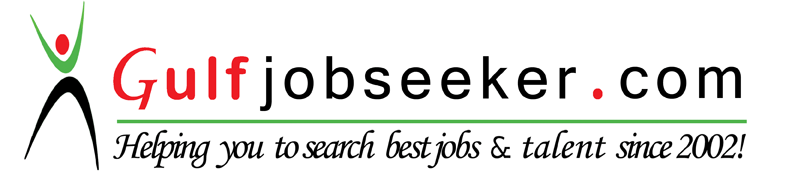 To get contact details of this candidate Purchase our CV Database Access on this link.http://www.gulfjobseeker.com/employer/services/buycvdatabase.php OBJECTIVE			A results driven, hardworking and capable procurement coordinator with a track record of significantly reducing costs and also improving a company’s processes and corporate purchasing programs.Having a proven ability to ensure that a company enjoys a competitive edge when compared to their competitors by securing the best quality, price and terms from suppliers.Always delivering results against strategic objectives, whilst working within the organizations core values and beliefs.Now looking for a new and challenging position in biomedical field, one that will make best use of existing abilities and knowledge and also further my career and professional development.CAREER SUMMARY Working as Sales and Purchase Coordinator  for  “GREEN CARE SURGICAL EQUIPMENTS”				           						     January-2013 to September-2015       greencareltd@gmail.comKey Skills For Purchase Coordination Setting up the weekly, monthly, quarterly procurement plan.Procurement of product from national and international market. Planning and budgeting of purchase functions, involving cost estimation, contract negotiations. Implementing systems to avoid situations like over-stocking or out-of-stock which cause production and financial losses.Developing reports on procurement and usage of material for top management.         For Stores Management Maintaining the stock of material without any variance by conducting stock verification and documentation. Implementing Standard Operating Procedures within the warehouseWorked as Asst- Sales and Service Engineer for   “MEDI SERVE.CALICUT”							        										  July-2012 to December-2012                                                 mediserve123@gmail.com all types of equipments using by us all our departments and also rectifying its defects Calibrating, maintaining and installing properly  PROFESSIONAL AND COMPUTER SKILL Professional attitude towards work, result oriented approachGood leadership skill and ability to work as a team.Adaptability to advancing technologyLeadership and influencing skills.Handling critical issues.Capable of making important and strategic decisions.Communication and interpersonal relations.COMPUTER SKILLWindows / Linux OS, Adobe Premier, Adobe Photoshop,MS Office, (Office, Word, Excel, Outlook)TRAINING PROGRAM AND CERTIFICATIONADVANCED TRAINING IN BIOMEDICAL APPLICATION		Application, Demonstration, troubleshooting trainingFrom the Harvey biomedical-Bangalore	                      				     07-October-2015 to 02-December-2015ENTRPRENEURSHIP DEVELOPMENT PROGRAM			 							24-June-2013 to 06-July-2013From the Kerala State Entrepreneur Development MissionENTRPRENEURSHIP DEVELOPMENT PROGRAM	         				     10-October-2012 to 07-November-2012From the National Institute for Micro, Small and Medium EnterprisesGovt. of India  LANGUAGE SKILLSEDUCATIONAL QUALIFICATION4 YAER  B.TECH BIOMEDICAL ENGINEERING                                                                 	      		     2008-2012             	 NAVABHARATH EDUCATIONAL RESEARCH FOUNDATION-KARNATAKA                                  		      67.75%HIGHER SECONDARY (PLUS TWO)                                        				       							     2006-2008         From the Board of Education, Kerala						           											      65.39%  F.E.M.H.S.SCHOOL-KOTTAKKALSECONDARY SCHOOL LEAVING CERTIFICATES (S.S.L.C)              									        March-2006   From the Board of   Education, Kerala  																		      65.50%  P.K.M.M.H.S.SCHOOL-EDARIKODEPERSONAL DETAILSGender				:	MALEMarital status		:	SINGLE Date of Birth		:	27th- OCTOBER - 1990Religion 			:	ISLAM, MUSLIMSLEQUIPMENTS/MODULEMODEL1Multipara patient monitorPM 8000, Mindray, Schiller212 Channel, 3 Channel, ECG machinesCadiofax m, Nihon Kohden3Biphasic DefibrillatorCardiolife, Nihon Kohden4AED-TrainerHeart On T10, MEDIANA5Infusion PumpEva Drop, Schiller6Syringe PumpGraseby 2000, Smith Medical7Fetal  MonitorFM 9534, BPL Healthcare8Oxygen ConcentratorEver Flow, Respironics9VentilatorFlight 50/60, Flight Medical10C PAPRemstar Auto A-Flex, Respironics11Cell CounterCellenium Junior, Trivitron12Fully Auto Biochemistry Analyzer Nano Lab, Trivitron3Urine Analyzer Urimate 100, Trivitron14Ultra Sound /Color Doppler ImagingECO 5,CHISON, Thoshiba Ecocee15Electro Surgical UnitMastro Plus, L&T Medical16Laparoscopy OTV Sx2, Olympus17Laparoscopic Surgical InstrumentsHospiinz instruments 18Laryngoscope & OtoscopeWelch Allyn19Multipara SimulatorProsim 4,Fluke Biomedical20Electrical Safety AnalyzerESA 612, Fluke Biomedical21Defibrillator AnalyzerImpulse 7000D, Fluke Biomedical22Gas Flow AnalyzerVT Mobile, Fluke Biomedical23Dialysis Reference MeterHDM 99X, IBP Medical24Handheld DevicesPulseOximeter, Fetal DopplerLanguagesReadWriteSpeakEnglish GoodGoodGoodMalayalam GoodGoodGoodArabic GoodGoodAverage